INTRODUÇÃOO presente documento visa divulgar as características do Teste Comum da disciplina de ------------ , a realizar em 2014.As informações apresentadas neste documento não dispensam a consulta do Programa da disciplina.OBJETO DE AVALIAÇÃOQuadro 1 – Temas organizadoresCARACTERIZAÇÃO DO TESTEQuadro 2 – Tipologia dos itens ou questõesCRITÉRIOS DE CLASSIFICAÇÃOa) As cotações a atribuir às respostas são expressas em números inteiros.b) As respostas deverão estar legíveis e devidamente identificadas. Caso contrário, será atribuída cotação nula.c) Se o aluno responder à mesma questão mais do que uma vez, será cotada a resposta que surge em primeiro lugar.d) Num item de escolha múltipla, se registar mais do que uma opção, será atribuída a cotação de zero pontos.e) As respostas não devem apresentar rasuras. As respostas rasuradas não serão objeto de reclamação por parte do aluno.f)g)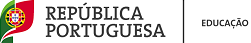 Escola Secundária de BarcelinhosEscola Secundária de BarcelinhosAno Letivo 2016/2017TESTE COMUM DE
-----------TESTE COMUM DE
-----------INFORMAÇÃO - TESTE COMUMINFORMAÇÃO - TESTE COMUMData----ModalidadeEscritaDuração90 minutosMaterialFolha oficial de testes, esferográfica, folha de rascunhoTemas/CotaçãoSubtemasConteúdosTipologia de itensTipologia de itensItens de SeleçãoEscolha múltiplaClassificaçãoCorrespondênciaCompletar espaçosItens de ConstruçãoResposta Curta ou restritaResposta abertaCálculo